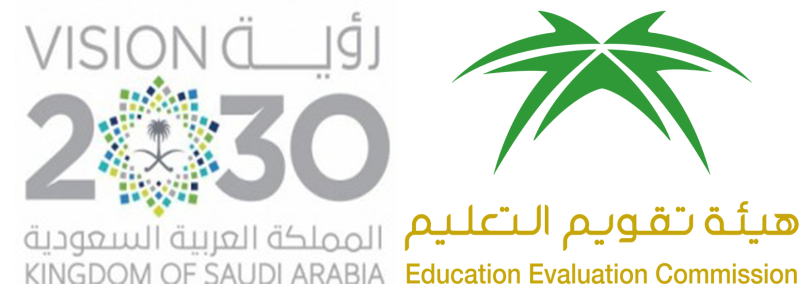 المركزالوطني للتقويم والاعتماد الأكاديميNational Center for Academic Accreditation and Evaluationتوصيف المقرر الدراسياسم المقرر:المهارات اللغويةرمز المقرر:101عربنموذج توصيف مقرر دراسيالتعريف بالمقرر الدراسي ومعلومات عامة عنهالأهدافوصف المقرر الدراسي (ملاحظة: المطلوب هنا وصفٌ عام بالطريقة نفسها المستخدمة في النشرة التعريفية أودليل البرنامج). جدول مخرجات التعلم للمقررالإرشاد الأكاديمي للطلاب ودعمهممصادر التعلّمالمرافق المطلوبةتقويم المقرر الدراسي وإجراءات تطويره تاريخ التوصيف:24/7/1439 هـإسم المؤسسة التعليمية:جامعة تبوكالكلية/ القسم: الكلية الجامعية بأملج ، قسم اللغة العربيةالكلية/ القسم: الكلية الجامعية بأملج ، قسم اللغة العربية1. اسم المقرر الدراسي ورمزه: المهارات اللغويّة ، عرب 1012. عدد الساعات المعتمدة:  ساعتان3. البرنامج (أو البرامج) الذي يقدم ضمنه المقرر الدراسي:اللغة العربية وآدابها.(في حال وجود مقرر عام في عدة برامج، بيّن هذا بدلاً من إعداد قائمة بكل هذه البرامج)4. السنة أو المستوى الدراسي الذي يعطى فيه المقرر الدراسي: المستوى الأول .5. المتطلبات السابقة لهذا المقرر(إن وجدت): لا يوجد.6. المتطلبات المتزامنة مع هذا المقرر (إن وجدت): لا يوجد.7. موقع تقديم المقرر، إن لم يكن في المقر الرئيس للمؤسسة التعليمية: الجامعة نفسها.8. نمط الدراسة المتبع (اختر كل ما ينطبق):تعليقات:1-ماهدف المقرر الرئيس ؟تعليم الطالب قواعد اللغة العربية ، وتنمية مهاراته؛ بحيث يستطيع أداء عبارة سليمة من الأخطاء الإملائية  والنحوية والصرفية والأسلوبية واللغوية بشكل عام.رفع القدرات التعبيرية للطالب، وزيادة ثروته اللغوية، ومساعدته على استخدام العبارة المناسبة بشكل دلالي واضح.تدريب الطالب على التحدث، والتنظيم المنطقي للأفكار، مع الحرص على التمسك باللغة العربية الفصحى.رفع الأداء اللغوي العام لدى الطالب.2- اذكر بإيجاز أي خطط - يتم تنفيذها - لتطوير وتحسين  المقرر الدراسي . (مثل الاستخدام المتزايد لتقنية المعلومات أو مراجع الإنترنت، والتغييرات في  المحتوى كنتيجة للأبحاث الجديدة في مجال الدراسة).  المراجعة الدورية للمقرر التي تتولاها لجنة الخطط والجداول والتخصصات العلمية بالقسم.تحديث محتوى المقرر بشكل دوري بناء على التطورات الحديثة في مجال اكتساب المهارات اللغوية ، ومهارات التفكير.تحديث مصادر تعلم المقرر بشكل منتظم.وصف عام للمقرر:الموضوعات التي  ينبغي تناولها:الموضوعات التي  ينبغي تناولها:الموضوعات التي  ينبغي تناولها:الموضوعات التي  ينبغي تناولها:مقائمة الموضوعاتعدد الأسابيعساعات التدريس 1أقسام الكلمة ، وعلامات كل قسم ، النكرة والمعرفة .122أقسام المعرفة  - الضمائر .123أقسام المعرفة  - أسماء الإشارة ، الأسماء الموصولة .124أقسام المعرفة  - العلم ، المعرف بال ، المعرف بالإضافة .125المبني والمعرب من الأسماء126الأسماء الخمسة ، المثنى127جمع المذكر السالم ـ والمؤنث السالم128الاسم الممنوع من الصرف129المبني والمعرب من الأفعال1210الصحيح والمعتل من الأفعال ،اللازم والمتعدي من الأفعال1211العــــــدد 1212التركيب الاسمي ونواسخ الإخبار فيه ( المبتدأ والخبر) ، كان وأخواتها ، وإنّ وأخواتها ) 1213التركيب الفعلي ومكملاته ( الفاعل ، نائب الفاعل ، المفعول به ) 12إجمالي عدد ساعات المقرر وتوزيعها: 		إجمالي عدد ساعات المقرر وتوزيعها: 		إجمالي عدد ساعات المقرر وتوزيعها: 		إجمالي عدد ساعات المقرر وتوزيعها: 		إجمالي عدد ساعات المقرر وتوزيعها: 		إجمالي عدد ساعات المقرر وتوزيعها: 		إجمالي عدد ساعات المقرر وتوزيعها: 		محاضراتدروس إضافيةمعامل أو استديو تطبيقأخرىالمجموعساعات التدريس الفعليةساعات نظرية وتطبيقية2 × 15= 30 ساعةالساعات المكتبيةالساعات المعتمدة2الساعات المكتبيةعدد ساعات الدراسة / التعلم الفردي (الإضافي)التي يقوم بها الطالب خلال أسبوعياً:يحتاج الطالب إلى ساعات أسبوعية في البيت للتدريب والمذاكرة وإجادة المهارات من خلال التطبيق المستمر .مخرجات التعلم للمقرر وفقاً لمجالات الإطارالوطني للمؤهلات واتساقها مع طرق قياسها واستراتيجياتتدريسهايحدد الجدول التالي مجالات مخرجات التعلم الخمسة الواردة في الإطار الوطني للمؤهلاتأولاً: قم بملء الجدول بمخرجات تعلم المقرر،بحيث تكونقابلة للقياس حسب المطلوب في مجالات التعلم المناسبة.ثانياً: ضع استراتيجيات التدريس التي تناسب طرق التقييمو تتسق معهاومع مخرجات التعلم المستهدفة.ثالثاً: ضع طرق التقييمالمناسبة التي تساعد على قياس وتقويم مخرجات التعلم بدقة، ويجب أن تتسق مخرجات تعلم المقرر المستهدفة وطرق تقييمهاواستراتيجيات تدريسها لتشكل معاً عملية تعلم وتعليم متكاملة، مع ملاحظة أنه لا يلزم أن يتضمن كل مقرر مخرجات تعلم في كل مجال من مجالات التعلم.ممخرجات التعلمللمقرر وفقاً لمجالات الإطار الوطني للمؤهلاتاستراتيجياتالتدريس للمقررطرق التقويم1المعرفةالمعرفةالمعرفة1-1أن يتعرف الطالب على أقسام الكلمة وعلامة كل قسم.أن يتعرف الطالب على أحوال إعراب المفرد، وتركيب الجملة،وإعراب أركانها، وملحقاتها.أن يتعرف الطالب على أبرز أساليب النحو العربي.أن يستطيع الطالبكتابة، وقراءة الجملة العربية بضبط صحيح.أن يتذوق الطالب حلاوة النحو العربي، من خلال الفهم الصحيح،وجماليات التركيب.- المحاضرات.- الواجباتالدراسية.- التعلم الذاتي.- التعليم التعاوني.- الاستفادة من الشبكة العنكبوتية والمكتبات.- الاختبارات الشفهية والتحريرية.- المناقشة الجماعية.-الواجبات.2المهارات المعرفيةالمهارات المعرفيةالمهارات المعرفية2-1النطق السليم والكتابة الصحيحة.التمييزبين أقسام الكلام هو علامات كل قسم منها.معرفة النكرة والمعرفة وأقسامهما .التفريق بين المبني والمعرب من الأسماء والأفعال.معرفة الإعراب الظاهري والتقديري وما يعرب بعلامات الإعراب الأصلية والفرعية.التفريق بينا لنكرة والمعرفة.معرفة أحكام العدد والمعدود .معرفة الجملة الاسمية و نواسخ الإسناد فيها.  - حسن الفهم باستخلاص القضايا وطرق معالجتها.- التعلم التعاوني.- تمثيل الأدوار.- البحوث التطبيقية. - القراءة التلقائية. - الاختبارات الشفوية والتحريرية. - المتابعة وملاحظة السلوك.3مهارات العلاقات الشخصية وتحمل المسؤولية مهارات العلاقات الشخصية وتحمل المسؤولية مهارات العلاقات الشخصية وتحمل المسؤولية 3-1- تنمية القدرة على العمل الجماعي الفعّال.- تنمية القدرة على التعلم الذاتي.- تنمية القدرة على طرح الأفكار ومناقشتها.- تنمية القدرة على معرفة المهارات الأساسية للغة العربية.- تشجيع الطالب على استخدام الحاسب الآلي.- الاستفادة المنظمة من المعلومات المتاحة على الشبكة العنكبوتية .- التعليم التعاوني.- المناقشات والمناظرات.- التكليف ببحوث حول المقرر.- تقييم سلوكيات العمل الجماعي.4مهارات الاتصال ومهارات تقنية المعلومات والمهارات العدديةمهارات الاتصال ومهارات تقنية المعلومات والمهارات العدديةمهارات الاتصال ومهارات تقنية المعلومات والمهارات العددية4-1 تقديم العروض ( تقديم الأفكار شفوياً).- - تشجيع الطالب على استخدام الحاسب الآلي.- الاستفادة المنظمة من المعلومات المتاحة على الشبكة .- كيفية الوصول إلى المعلومات والبيانات. - كيفية تصنيفها وتنظيمها والاستفادة منها.- المشاركة الفاعلة في إدارة الحوار.- الملاحظة.- المتابعة.4-25المهارات النفسية الحركية (إن وجدت)المهارات النفسية الحركية (إن وجدت)المهارات النفسية الحركية (إن وجدت)5-1-الكتابة بخط حسن .-التحدث بطريقة مؤثرة أمام الآخرين مع استعمال التأشير باليد والعين والجسد بما يتناسب مع الكلام .- الواجباتالدراسية.- التعلم الذاتي.- التعليم التعاوني.- القراءة الجهرية .- المناقشة الجماعية.- الواجبات.5-2جدول مهام تقويم الطلبةخلال الفصل الدراسي:جدول مهام تقويم الطلبةخلال الفصل الدراسي:جدول مهام تقويم الطلبةخلال الفصل الدراسي:جدول مهام تقويم الطلبةخلال الفصل الدراسي:ممهام التقويم المطلوبة (مثال: اختبار، مشروع جماعي، كتابة مقال،خطابة، تقديم شفهي، ملاحظة......الخ)الأسبوع المحدد لتسليمهنسبته من التقييم النهائي1تمرينات ، واجبات ، تكليفات4، 6، 810%2الاختبار الشهري الأول6 - 720%3الاختبار الشهري الثاني11- 1220%4الاختبار النهائي1650%5ترتيبات إتاحة أعضاء هيئة التدريس والهيئة التعليميةللاستشارات والإرشاد الأكاديمي الخاص لكل طالب (مع ذكر مقدار الوقت الذي يتوقع أن يتواجد خلاله أعضاء هيئة التدريس لهذا الغرض في كل أسبوع).  - وجود أعضاء هيئة التدريس لتقديم المشورة والنصح.- تخصيص ست ساعات مكتبية مخصصة لمقابلة الطلبة أسبوعياً.1. أدرج – في قائمة - الكتب المقررة المطلوبة:قواعد اللغة العربية. د. موسى العبيدان.المهارات اللغوية . د. سالم الخماش ، د. محمد ربيع الغامدي، د. عبدالله الثمالي .2. أدرج – في قائمة -المواد المرجعية الأساسية (المجلات العلميةوالتقارير وغيرها):ـ النحو التعليمي ، تأليف الدكتور محمود سليمان يا قوت . مكتبة المنار الإسلامية 1996 م .-النحو الأساسي. د. محمد حماسة عبد اللطيف بالاشتراك.-النحو المصفى. د. محمد عيد.3. أدرج المواد الإلكترونية ومواقع الإنترنت ومواقع التواصل الاجتماعي وغيرها:4. أدرج أي مواد تعليمية أخرى مثل البرامج الحاسوبية، البرمجيات،والأسطوانات المدمجة:أقراص ممغنطة ( ( CD الموسوعة الشاملة.أقراص ممغنطة (  ( CDالموسوعة النحوية.بيّن متطلبات المقرر الدراسي من المرافق بما في ذلك حجم القاعات الدراسية والمختبرات (أي عدد المقاعد داخل القاعات الدراسية والمختبرات، وعدد أجهزة الحاسب الآلي المتاحة، وغيرها):قاعة لا يزيد عدد المقاعد فيها على الخمسين مقعد ، ولايقل حجمها عن 9 م× 9م.توفر أجهزة حاسب بعدد الطلاب .برامج تدريب لغوي .المباني (قاعات المحاضرات، والمختبرات، وقاعات العرض، والمعامل، وغيرها):برامج تدريب لغوي .أفلام تسجيلية : فيديو وتلفاز في قاعات مجهزة للتدريب والتطبيق . مصادر تقنية (أدوات عرض البيانات، واللوحات الذكية، والبرمجيات وغيرها):جهاز عرض .سبورة ذكية . مصادر أخرى (حددها: مثلاً اذا كان هناكحاجة إلى تجهيزات مخبرية خاصة، فاذكرها، أو أرفق قائمة بها):استراتيجيات الحصول على التغذية الراجعة من الطلاب بخصوص فعالية التدريس:اختبارات فصلية .اختبارات مجموعات ( ورش عمل لتحليل النصوص ) .اختبارات تقويمية مستمرة.أنشطة منزلية وتدريبات.  عقد برامج تدريبية ، حضور لقاءات علمية وندوات ذات علاقة بمضمون المقرر وطرق تدريسه.  تشجيع المشاركة وإبداء الرأي أثناء المحاضرات.  تكليف الطلاب/ الطالبات بإعداد أوراق بحثية قصيرة في موضوعات المقرر.استراتيجيات أخرى لتقويم عملية التدريس من قبل الأستاذ أو القسم:التقويم الذاتي المستمر .المراجعة الدورية الداخلية للمقرر ( لجنة الخطط الدراسية والجداول ) .متابعة لجنة الإعداد العام لعضو هيئة التدريس لتقويم الأداء في تقديم المقرر وفعالية الأدوات المستخدمة لتقديمه.إجراءات تطوير التدريس:دورات تدريبية لأعضاء هيئة التدريس .تنظيم ورش عمل لتبادل الخبرات والآراء بين أعضاء هيئة التدريس.عقد لقاءات منظمة في بداية كل فصل دراسي لمناقشة مشكلات الفصل السابق وطرح الحلول  تشجيع أعضاء هيئة التدريس على حضور المؤتمرات الهادفة إلى تطوير الآداء.إجراءات التحقق من معايير إنجاز الطالب ( مثل: تدقيق تصحيح عينة من أعمال الطلبة بواسطة أعضاء هيئة تدريسمستقلين، والتبادل بصورة دوريةٍ لتصحيح الاختبارات أو عينة من الواجبات مع أعضاء هيئة تدريس من مؤسسة أخرى):تحليل نتائج الاختبارات الفصلية والنهائية ومعرفة مواضع ضعف الطلاب في الكتابة واللغة والعمل على معالجتها.عقد ورش عمل لأساتذة المقرر.تكوين لجنة من أساتذة القسم تتولى مراجعة عينات من الأوراق بعد تصحيحها .صِف إجراءات التخطيط للمراجعة الدورية لمدى فعالية  المقرر الدراسي والتخطيط لتطويره:مقابلة المقرر بمقررات مماثلة في أقسام متشابهة .مراجعة توصيف المقرر ومفرداته بشكل دوري .تحديث مصادر التعلم الخاصة بالمقرر لمواكبة ما يستجد .تحليل النتائج الإحصائية لتقويم طلاب المقرر والإفادة من نتائجها في تحسين المقرر وتطويره.اسم منسق البرنامج:اسم منسق البرنامج:د. سليم السلميد. سليم السلميد. سليم السلميد. سليم السلميد. سليم السلميالتوقيع:التاريخ24/7/1439هـ